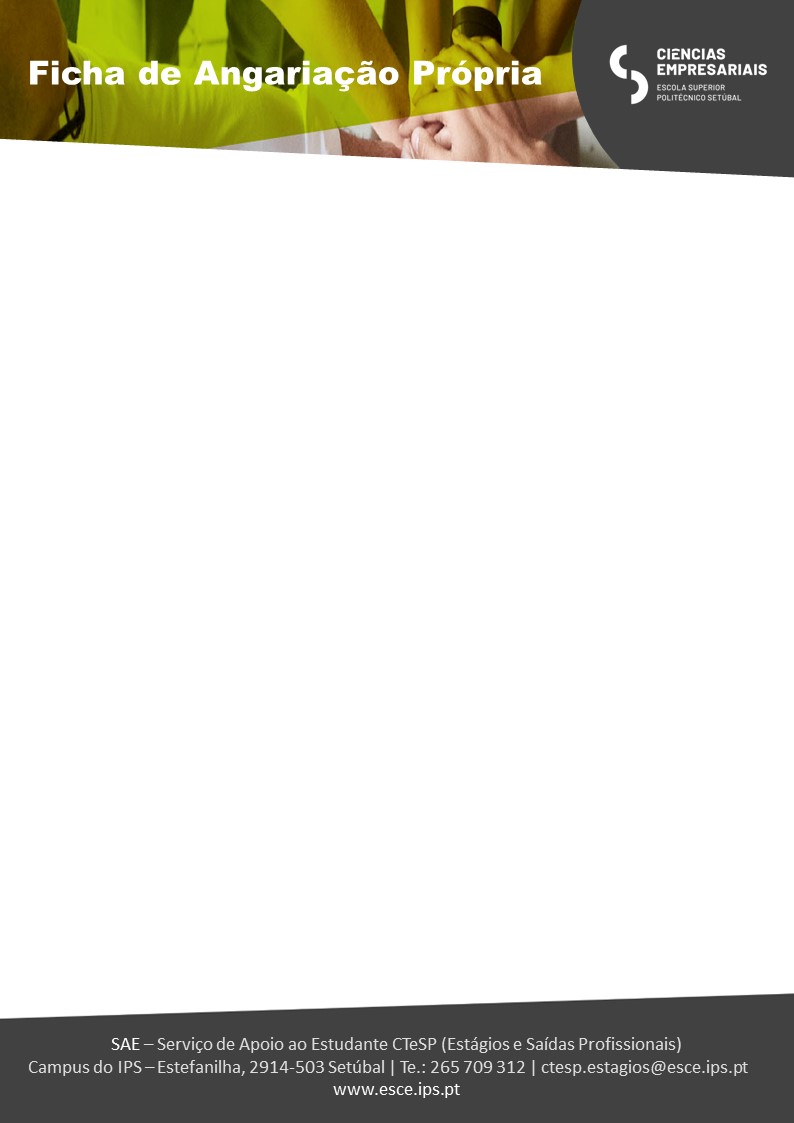 Validação: _____________	                                              CTeSP: LogísticaIDENTIFICAÇÃO DA ORGANIZAÇÃOIDENTIFICAÇÃO DA ORGANIZAÇÃONome: Nome: Morada: Morada: Código-Postal: Localidade: Telefone geral: NIPC/NIF: Setor de atividade:Setor de atividade:Número de trabalhadores: até 10 [ ] de 11 a 20[ ] de 21 a 50[ ] mais de 51[ ]Número de trabalhadores: até 10 [ ] de 11 a 20[ ] de 21 a 50[ ] mais de 51[ ]IDENTIFICAÇÃO DA PESSOA A CONTATAR NA ORGANIZAÇÃOIDENTIFICAÇÃO DA PESSOA A CONTATAR NA ORGANIZAÇÃONome: Função:email: Telefone:IDENTIFICAÇÃO DO ESTÁGIOIDENTIFICAÇÃO DO ESTÁGIOConcelho:Localidade: Descrição:Descrição:ÁREAS DE TRABALHO (menor relevância 1 | maior relevância 5)ÁREAS DE TRABALHO (menor relevância 1 | maior relevância 5)Operadores logísticos:Gestor de armazém:Gestor de tráfego/transportes:Compras e inventário:TIC em operações logísticas e distribuição:Outros:APOIOSAPOIOSSubsídio de transporte:Subsídio de alimentação: Outros: 